d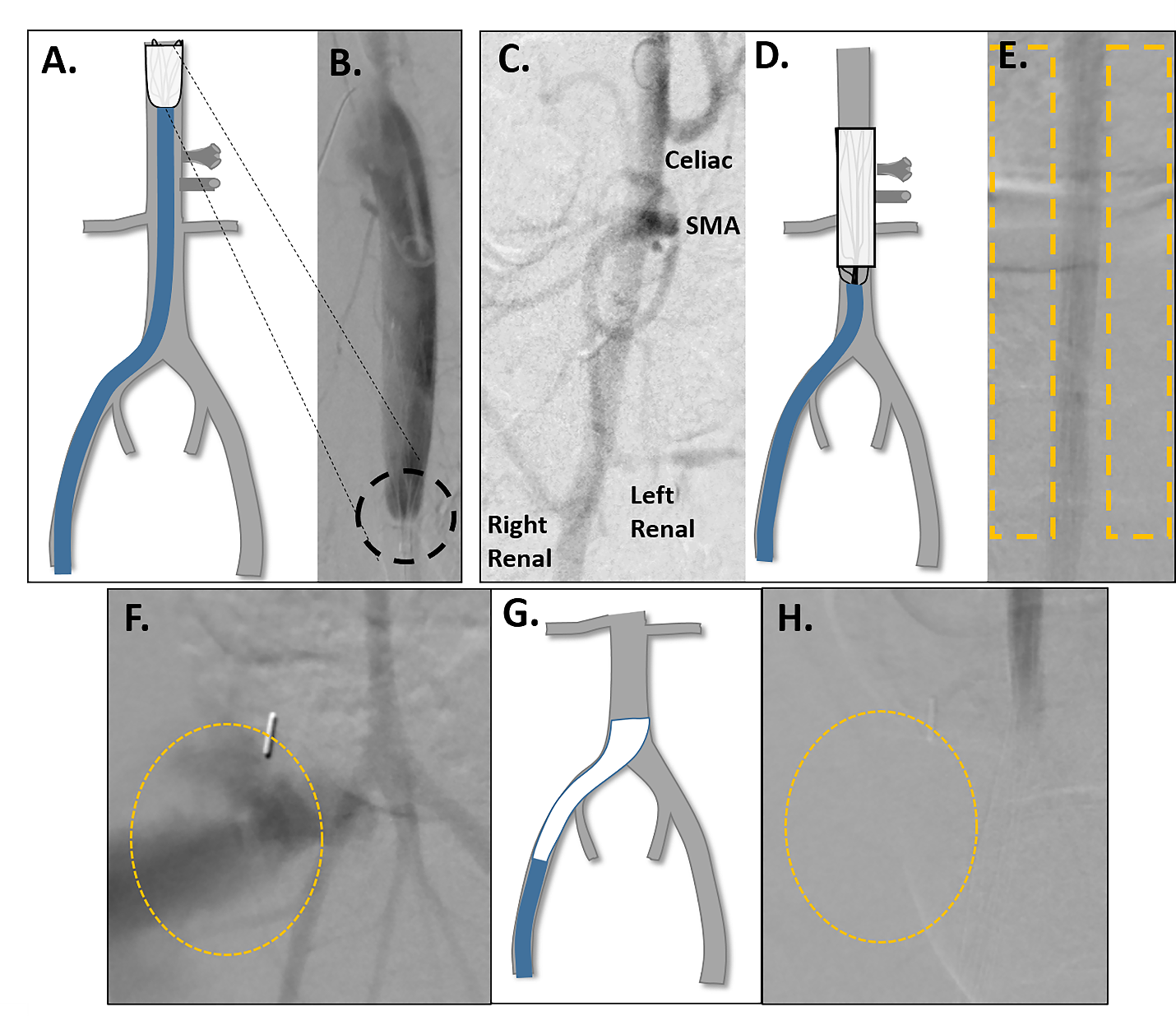 Supplemental Figure 4: Expanded utility of the Rescue stent.  (A, B) Amidst massive hemodynamic collapse, partial stent deployment created a functional aortic occlusion to allow for initial volume resuscitation.   In solid organ injury, mesenteric vessels (C) were intentionally covered (D, E; dashed rectangles reveal absence of visceral perfusion) by deploying the covered section stent low.   For iliac hemorrhage (F), the covered stent section was deployed across the iliacs for both ipsilateral and contralateral iliac control (G, H).